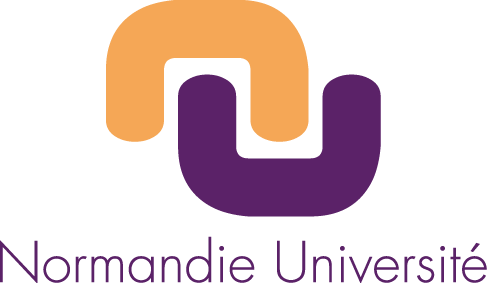 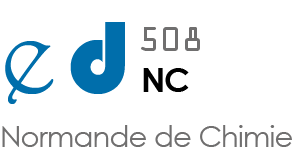 FORMULAIREDemande pour la participation financière à un Congrès*NOM / Prénom : ……………………………………………………………………………….Laboratoire : …………………………………………………………………………………...NOM du Congrès / Lieu : ……………………………………………………………………..Date du congrès : ……………………………………………………………………………...Demande à envoyer par mail:- Doctorant de Caen : S. FOURNET (sylviane.fournet@unicaen.fr)- Doctorant de Rouen : L. LETETU (lynda.letetu@univ-rouen.fr )- Doctorant de Le Havre : C. LE BODO (christine.le-bodo@univ-lehavre.fr )* Remboursement de 300 euros au laboratoire pour un congrès international ; Remboursement de 200 euros au laboratoire pour un congrès national